國立中山大學產學營運及推廣教育處Office of Industrial Collaboration and Continuing Education Affairs, National Sun Yat-sen University『記憶專家-心智圖免費親子講座』報名表您家中的小寶貝也害怕學習嗎??本課程透過互動式多元學習激化兒童及青少年腦力，養成創意及邏輯思考能力，增強記憶力並提升學習效能，建立學童積極的價值觀並強化自信心。《快速閱覽》運用快速閱覽關鍵字的技巧，改變一般人閱讀的六大障礙，提升閱讀速度至每分鐘1000-3000個字，理解力70%以上,節省閱讀時間，並學會自己讀書抓重點,作知識分類的預備動作。 《心智繪圖》運用左腦的分析力，將知識有系統的分類、歸類、整合，達到真正的理解，讓自已輕鬆有效率的複習，並且透過整合工具[心智圖]達到系統思考、組識、表達、溝通、協調能力。 《超強記憶》運用左腦的文字、數字閱讀，右腦的想像力+情境聯想，左右腦同時學習，均衡使用左右腦，達到長期記憶的目的,並且專心讀書、聽講。1.參加對象：6至99歲對記憶心智圖有興趣之學員(高中以下學員請由父母陪同)。2.課程時間：第一梯4月24日(日)第二梯6月19日（日）14:30-16:30。3.報名時間：即日起至4月21日止，每場次40人，額滿為止您家中的小寶貝也害怕學習嗎??本課程透過互動式多元學習激化兒童及青少年腦力，養成創意及邏輯思考能力，增強記憶力並提升學習效能，建立學童積極的價值觀並強化自信心。《快速閱覽》運用快速閱覽關鍵字的技巧，改變一般人閱讀的六大障礙，提升閱讀速度至每分鐘1000-3000個字，理解力70%以上,節省閱讀時間，並學會自己讀書抓重點,作知識分類的預備動作。 《心智繪圖》運用左腦的分析力，將知識有系統的分類、歸類、整合，達到真正的理解，讓自已輕鬆有效率的複習，並且透過整合工具[心智圖]達到系統思考、組識、表達、溝通、協調能力。 《超強記憶》運用左腦的文字、數字閱讀，右腦的想像力+情境聯想，左右腦同時學習，均衡使用左右腦，達到長期記憶的目的,並且專心讀書、聽講。1.參加對象：6至99歲對記憶心智圖有興趣之學員(高中以下學員請由父母陪同)。2.課程時間：第一梯4月24日(日)第二梯6月19日（日）14:30-16:30。3.報名時間：即日起至4月21日止，每場次40人，額滿為止您家中的小寶貝也害怕學習嗎??本課程透過互動式多元學習激化兒童及青少年腦力，養成創意及邏輯思考能力，增強記憶力並提升學習效能，建立學童積極的價值觀並強化自信心。《快速閱覽》運用快速閱覽關鍵字的技巧，改變一般人閱讀的六大障礙，提升閱讀速度至每分鐘1000-3000個字，理解力70%以上,節省閱讀時間，並學會自己讀書抓重點,作知識分類的預備動作。 《心智繪圖》運用左腦的分析力，將知識有系統的分類、歸類、整合，達到真正的理解，讓自已輕鬆有效率的複習，並且透過整合工具[心智圖]達到系統思考、組識、表達、溝通、協調能力。 《超強記憶》運用左腦的文字、數字閱讀，右腦的想像力+情境聯想，左右腦同時學習，均衡使用左右腦，達到長期記憶的目的,並且專心讀書、聽講。1.參加對象：6至99歲對記憶心智圖有興趣之學員(高中以下學員請由父母陪同)。2.課程時間：第一梯4月24日(日)第二梯6月19日（日）14:30-16:30。3.報名時間：即日起至4月21日止，每場次40人，額滿為止您家中的小寶貝也害怕學習嗎??本課程透過互動式多元學習激化兒童及青少年腦力，養成創意及邏輯思考能力，增強記憶力並提升學習效能，建立學童積極的價值觀並強化自信心。《快速閱覽》運用快速閱覽關鍵字的技巧，改變一般人閱讀的六大障礙，提升閱讀速度至每分鐘1000-3000個字，理解力70%以上,節省閱讀時間，並學會自己讀書抓重點,作知識分類的預備動作。 《心智繪圖》運用左腦的分析力，將知識有系統的分類、歸類、整合，達到真正的理解，讓自已輕鬆有效率的複習，並且透過整合工具[心智圖]達到系統思考、組識、表達、溝通、協調能力。 《超強記憶》運用左腦的文字、數字閱讀，右腦的想像力+情境聯想，左右腦同時學習，均衡使用左右腦，達到長期記憶的目的,並且專心讀書、聽講。1.參加對象：6至99歲對記憶心智圖有興趣之學員(高中以下學員請由父母陪同)。2.課程時間：第一梯4月24日(日)第二梯6月19日（日）14:30-16:30。3.報名時間：即日起至4月21日止，每場次40人，額滿為止您家中的小寶貝也害怕學習嗎??本課程透過互動式多元學習激化兒童及青少年腦力，養成創意及邏輯思考能力，增強記憶力並提升學習效能，建立學童積極的價值觀並強化自信心。《快速閱覽》運用快速閱覽關鍵字的技巧，改變一般人閱讀的六大障礙，提升閱讀速度至每分鐘1000-3000個字，理解力70%以上,節省閱讀時間，並學會自己讀書抓重點,作知識分類的預備動作。 《心智繪圖》運用左腦的分析力，將知識有系統的分類、歸類、整合，達到真正的理解，讓自已輕鬆有效率的複習，並且透過整合工具[心智圖]達到系統思考、組識、表達、溝通、協調能力。 《超強記憶》運用左腦的文字、數字閱讀，右腦的想像力+情境聯想，左右腦同時學習，均衡使用左右腦，達到長期記憶的目的,並且專心讀書、聽講。1.參加對象：6至99歲對記憶心智圖有興趣之學員(高中以下學員請由父母陪同)。2.課程時間：第一梯4月24日(日)第二梯6月19日（日）14:30-16:30。3.報名時間：即日起至4月21日止，每場次40人，額滿為止姓名人數人數位單位或學校連絡電話梯次□第一梯    □第二梯□第一梯    □第二梯E-mail                                          (寄活動通知)                                          (寄活動通知)                                          (寄活動通知)                                          (寄活動通知)本活動資訊來源 □E-mail □海報 □中山網頁 □親友 □函文 □其他______________ □E-mail □海報 □中山網頁 □親友 □函文 □其他______________ □E-mail □海報 □中山網頁 □親友 □函文 □其他______________ □E-mail □海報 □中山網頁 □親友 □函文 □其他______________報名方式(1)網頁線上報名：https://goo.gl/hhmJKO 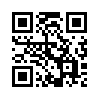 (2)E-mail報名：將報名表填寫完畢後，E-mail至承辦人林佩蓉小姐信箱，信件主旨請註明：「記憶專家-心智圖免費親子講座」，寄出後請來電確認收件成功。(Email：peijung@mail.nsysu.edu.tw)   電話：07-5252000分機2712 (3)傳真報名：報名表填寫後傳真至07-5252017，傳真後請來電確認收件成功。(4)現場報名：請攜帶報名相關資料，直接至本校產學處推廣教育組報名。※如未額滿，開放現場報名(1)網頁線上報名：https://goo.gl/hhmJKO (2)E-mail報名：將報名表填寫完畢後，E-mail至承辦人林佩蓉小姐信箱，信件主旨請註明：「記憶專家-心智圖免費親子講座」，寄出後請來電確認收件成功。(Email：peijung@mail.nsysu.edu.tw)   電話：07-5252000分機2712 (3)傳真報名：報名表填寫後傳真至07-5252017，傳真後請來電確認收件成功。(4)現場報名：請攜帶報名相關資料，直接至本校產學處推廣教育組報名。※如未額滿，開放現場報名(1)網頁線上報名：https://goo.gl/hhmJKO (2)E-mail報名：將報名表填寫完畢後，E-mail至承辦人林佩蓉小姐信箱，信件主旨請註明：「記憶專家-心智圖免費親子講座」，寄出後請來電確認收件成功。(Email：peijung@mail.nsysu.edu.tw)   電話：07-5252000分機2712 (3)傳真報名：報名表填寫後傳真至07-5252017，傳真後請來電確認收件成功。(4)現場報名：請攜帶報名相關資料，直接至本校產學處推廣教育組報名。※如未額滿，開放現場報名(1)網頁線上報名：https://goo.gl/hhmJKO (2)E-mail報名：將報名表填寫完畢後，E-mail至承辦人林佩蓉小姐信箱，信件主旨請註明：「記憶專家-心智圖免費親子講座」，寄出後請來電確認收件成功。(Email：peijung@mail.nsysu.edu.tw)   電話：07-5252000分機2712 (3)傳真報名：報名表填寫後傳真至07-5252017，傳真後請來電確認收件成功。(4)現場報名：請攜帶報名相關資料，直接至本校產學處推廣教育組報名。※如未額滿，開放現場報名